Юбилейные даты 2016 годаИсторические событияПриближается празднование 1000-летия присутствия русского монашества на Святой Горе Афон в Греции, которая является автономным монашеским государством, а для православных всего мира – одним из главных святых мест на земле. Считается, что монашество пришло в Русь со Святого Афона, а русские инки присутствуют на Горе с XI века по нынешнее время. Так как 2016 год назван «Годом Греции в России и годом России в Греции», то эти страны решили провести совместное празднование этой великой даты. Между министрами иностранных дел Греции и России уже прошли переговоры, касающиеся организации торжества.Важный праздник 2016 года – 700-летний юбилей рубля. Денежная единица «рубль» появилась во времена Древней Руси, но потом она периодически то пропадала, то опять входила в обиход. В 1704 году (во время правления Петра I) чеканка рублевых монет снова возобновилась и больше не прекращалась. Первоначальный вес рубля составлял 28 граммов и содержал до 26 граммов чистого серебра. Но позже удельный вес серебра снизился, а монеты были частично заменены бумажными купюрами. Со временем серебряный стандарт был заменен золотым, а денежной единицей стал золотой рубль. На сегодняшний день рубль золотого эквивалента не имеет.Очень важная дата – 155 лет назад в Российской империи было отменено крепостное право. Император Александр II, вступивший на престол в 1855 году, решил активно бороться с недостатками русской жизни, одним из которых он считал феодальный пережиток прошлого – крепостное право. В 1861 году император подписал манифест «Положение об освобождении крестьян», который был рассмотрен и одобрен Государственным советом.160 лет назад по высочайшему императорскому разрешению была создана первая отечественная информационная служба – Российское телеграфное агентство.75-летие освободительной битвы за Ленинград будет отмечаться в 2016 году. В январе 1944 года Советская Армия начала смертельный бой за город, который завершился победой и освобождением Ленинграда от немецко-фашистских захватчиков.Еще две важные даты будут отмечены в 2016 году: 50 лет прошло после того, как автоматическая межпланетная станция «Луна-9» осуществила первую в мире мягкую посадку, а после этого - впервые передала телевизионные съемки панорамы лунного ландшафта.Последняя дата в нашем списке - 50-летие первого кругосветного путешествия, совершенного отрядом атомных подводных лодок СССР в морских глубинах. Длилось оно полтора месяца. Данный стратегический маневр продемонстрировал силу и возможности советского вооружения, а также завоевал авторитет западных стран.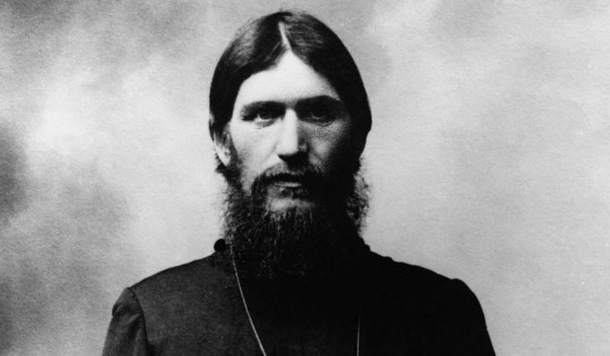 2016 год - столетний юбилей со дня смерти Григория РаспутинаИсторические личностиВ 2016 году исполнится 220 лет со дня рождения Императора России Николая I Романова, сына Императора Павла I и Марии Федоровны. Именно в период его царствования произошло восстание декабристов на Сенатской площади, после чего Россия получила нелестное международное прозвище «жандарма Европы».Также Россия будет отмечать 100-летие со дня смерти Григория Распутина, крестьянина Тобольской губернии, который приобрел всемирную славу и стал приближенным к императорской семье и близким другом последнего российского императора Николая II. Он был провидцем и целителем, а также личным духовником императрицы. Его воздействие на всех членов царской семьи было огромно; считалось также, что он влияет на судьбу Российской империи. О Распутине ходило множество слухов и загадочных историй. Даже его смерть овеяна тайной. В СССР образ Распутина был подвергнут жестокой критике и развенчан.2016 год ознаменуется 120-летием со дня рождения легендарного советского полководца, Маршала и четырежды Героя Советского Союза – Георгия Константиновича Жукова, который, будучи заместителем Верховного Главнокомандующего, сыграл решающую роль в победе СССР в Великой Отечественной войне. В послевоенные годы Жуков был Главкомом сухопутными войсками, командовал Одесским и Уральским военными округами, боролся с послевоенным бандитизмом.Также в 2016 году исполнится 110 лет со дня рождения Леонида Ильича Брежнева – государственного и политического деятеля СССР, предпоследнего Генерального секретаря ЦК КПСС. По результатам социологического опроса 2013 года в России Брежнев признан наилучшим главой государства.Михаил Сергеевич Горбачев, последний генеральный секретарь ЦК КПСС и последний Председатель Президиума Верховного Совета, а также Единственный Президент СССР, отметит в 2016 году свое 85-летие. При нем началось масштабное реформирование государственной системы – перестройка. При нем закончилась «холодная война» и были выведены советские войска с территории Афганистана. При нем же распался Советский Союз.В 2016 году Первому Президенту Российской Федерации Борису Николаевичу Ельцину исполнилось бы 85 лет. Он стал первым всенародно избранным главой государства, радикальным реформатором общественно-политического и экономического устройства страны.В июле 2016 года исполнится 170 лет со дня рождения знаменитого русского этнографа, путешественника, антрополога и биолога Николая Николаевича Миклухо-Маклая, который изучал коренное население Юго-Восточной Азии, Австралии, Океании и Новой Гвинеи. После себя он оставил множество бесценных трудов, ставших учебниками для его последователей. День рождения Миклухо-Маклая во всем мире отмечается как День этнографа.Еще одна знаменательная дата – 180 лет со дня рождения великого российского ученого-хирурга, профессора и директора Императорского клинического института Николая Васильевича Склифосовского. Он особо прославился трудами по военно-полевой хирургии брюшной полости.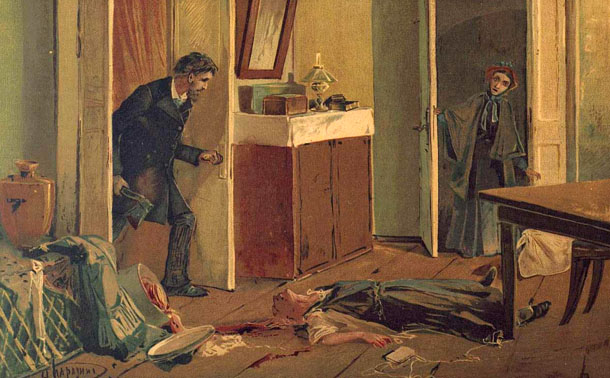 Роману «Преступление и наказание» в 2016 году "стукнет" 150 летЗнаменательные даты для РоссииПервая опера в России зазвучала 280 лет назад, во времена императрицы Анны Иоанновны и началась с приезда итальянской оперной труппы. Первым представлением стала опера «Сила любви и ненависти».Старейший заповедник России – Баргузинский – был создан 100 лет назад. Учрежденный еще до Октябрьской революции, сегодня он преобразован в Забайкальский Национальный парк федерального значения.150 лет назад Федор Михайлович Достоевский создал свой литературный шедевр - «Преступление и наказание», который стал одним из любимых произведений для театральных постановок и экранизаций для режиссеров всего мира.120 лет назад прошел Первый чемпионат мира по катанию на коньках. Проходил он на катке Юсупова в Санкт-Петербурге. Первое место занял немецкий спортсмен Гильберт Фукс. Русский мастер по конькам Георгий Сандерс занял третье место.Личный 25-летний юбилей отпразднует город на Неве, которому в результате референдума 1991 года было возвращено историческое название – Санкт-Петербург. Также были возвращены исторические названия многим улицам, площадям, бульварам и мостам Санкт-Петербурга.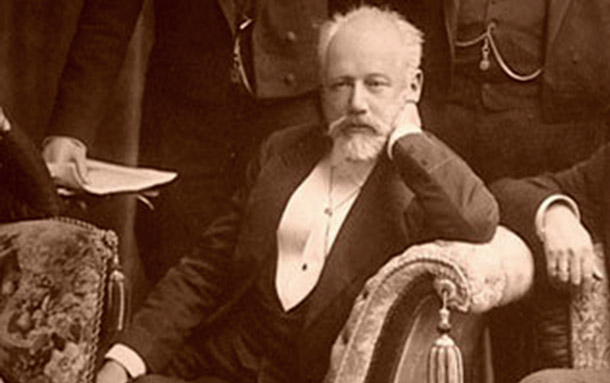 В 2016 г. мир отметит 175 лет со дня рождения Чайковского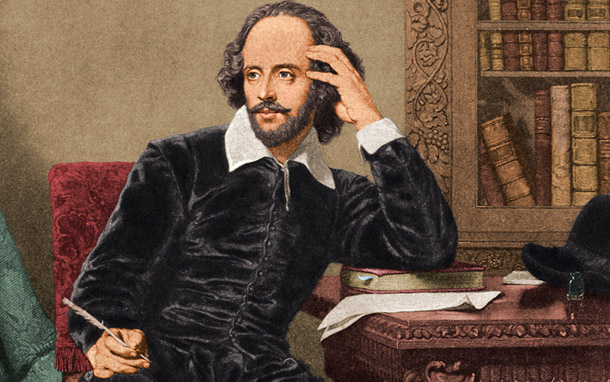 В 2016 году отметят 400 лет со дня смерти Уильяма ШекспираВыдающиеся личности-юбилярыОдной из важнейших юбилейных дат станет 250-летие со дня рождения Николая Михайловича Карамзина, выдающегося литератора, историка, критика и публициста. Целый период в истории русской словесности и литературы назван «Карамзинским», настолько велико было его влияние на отечественную культуру. Уже сегодня идет грандиозная подготовка к празднованию юбилея этого великого творческого человека. Отмечать эту дату будут во многих городах России – Москве, Санкт-Петербурге, Твери и др.Также готовится празднование 195-летия со дня рождения великого русского писателя, философа и мыслителя Федора Михайловича Достоевского. Этот классик русской литературы признан одним из наилучших романистов всех времен и народов.Широко будет отмечаться дата 190 лет со дня рождения еще одного русского писателя, журналиста и яркого сатирика Михаила Евграфовича Салтыкова-Щедрина. Его творчество по праву занимает особое место в русской литературе, потому что больше ни один писатель так смело, метко и беспощадно не высмеивал, не критиковал и не обличал российскую действительность. Его афоризмы, созданные почти 200 лет назад, и сегодня поражают своей актуальностью.Мир отпразднует 175 со дня рождения величайшего русского композитора-романтика, дирижера и музыкального педагога – Петра Ильича Чайковского. Его знаменитые балеты «Лебединое озеро», «Спящая красавица», «Щелкунчик», оперы «Евгений Онегин», «Иоланта» и «Пиковая дама», многочисленные симфонии и концерты стали грандиозным и ценнейшим вкладом в мировую музыкальную культуру.Для всего мира изобразительного искусства важны две даты, которые будут отмечаться в 2016 году – 90 лет со дня смерти великого русского художника-сказочника Виктора Михайловича Васнецова и 160 лет со дня рождения гениального художника-символиста Михаила Александровича Врубеля.Также в 2016 году мы будем отмечать 125-летие со дня рождения Сергея Сергеевича Прокофьева и 110-летие со дня рождения Дмитрия Дмитриевича Шостаковича, двух наиболее значимых композиторов, пианистов и музыкальных педагогов ХХ века.Мир поэзии и литературы отметит 125-летие со дня рождения Осипа Мандельштама, Ильи Эренбурга и Михаила Булгакова, а также 50 лет со дня смерти Анны Ахматовой.Детская литература будет праздновать 110 лет со дня рождения русской советской поэтессы и писательницы Агнии Барто, чьи книги знают и любят дети нескольких поколений.Мир киноискусства отметит сразу несколько дат: талантливому российскому актеру театра и кино Валерию Золотухину в 2016 году исполнилось бы 75 лет, а его коллеге по цеху Евгению Леонову – 90 лет. Также многие вспомнят юбилейную дату – 105 лет со дня рождения Аркадия Райкина, выдающегося советского юмориста, режиссера и актера театра, кино и эстрады.Нельзя забыть и величайшую русскую актрису театра и кино ХХ века, автора крылатых фраз и афоризмов – Фаину Раневскую. В 2016 году исполняется 120 лет со дня ее рождения.Мировые юбилейные датыВ 2016 году весь мир будет праздновать 400 лет до дня смерти великого английского поэта и всемирно известного драматурга - Уильяма Шекспира.В Англии отметят печальную дату – 350 лет со дня Великого Лондонского пожара, который буквально стер город с лица земли, лишив десятки людей жизни и сотни семей - крыши над головой.В 2016 году исполнится 310 лет со дня рождения выдающегося американского государственного деятеля, дипломата, изобретателя и писателя, одного из лидеров войны за независимость США – Бенджамина Франклина, чей портрет мы видим на 100-доларовой купюре.Для всех любителей литературы (а также для всех культурных людей) будет важна дата 240 лет со дня рождения немецкого писателя-романиста, юриста, композитора и художника Эрнста-Теодора-Амадея Гофмана.Все художники, а также многие жители Франции отпразднуют 175 лет со дня рождения одного из представителей импрессионизма, великого французского художника и скульптора Пьера Огюста Ренуара.С размахом будет отмечаться 160 лет со дня рождения всемирного известного австрийского психиатра и психолога - Зигмунда Фрейда.